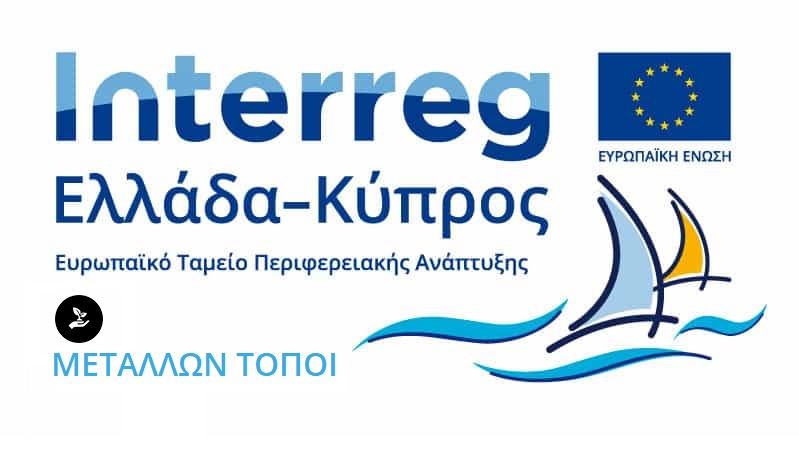 ΜΕΤΑΛΛΩΝ ΤΟΠΟΙΔελτίο τύπου – Ανακοίνωση 2ης τεχνικής συνάντησης και 1ης περιήγησης/εκδρομής στην Κοινότητα ΑσγάταςΤην 3η Δεκεμβρίου του 2021 θα πραγματοποιηθεί στα γραφεία του Κοινοτικού Συμβουλίου Ασγάτας η 2η τεχνική συνάντηση της Πράξης «ΜΕΤΑΛΛΩΝ ΤΟΠΟΙ-Σταυροδρόμια πολιτισμού στην Ανατολική Μεσόγειο», η οποία υλοποιείται στα νησιά της Ελλάδας, Σίφνο, Σέριφο και Κύθνο και στην Κοινότητα Ασγάτας της Κύπρου. Η ημερομηνία της συνάντησης είχε αποφασιστεί από όλους τους εταίρους της Πράξης κατά τη διάρκεια της εναρκτήριας συνάντησης που πραγματοποιήθηκε στο Πολιτιστικό Κέντρο «Μαριάνθη Σίμου» στον Αρτεμώνα της Σίφνου την 31η Αυγούστου και 1η  Σεπτεμβρίου του 2021.Βασικό αντικείμενο της Πράξης αποτελεί η αξιοποίηση, προστασία, ανάδειξη και προβολή της αρχαίας μεταλλευτικής-μεταλλουργικής κληρονομιάς των περιοχών αυτών αξιοποιώντας το κοινό πολιτιστικό παρελθόν τους. Απώτερος στόχος είναι η τουριστική ανάπτυξη των επιλεγμένων περιοχών και ο εμπλουτισμός του τουριστικού προϊόντος μέσω του τρίπτυχου «πολιτισμός-τουρισμός-ανάπτυξη»,  προσβλέποντας στη βιώσιμη ανάπτυξη και αειφορία τους.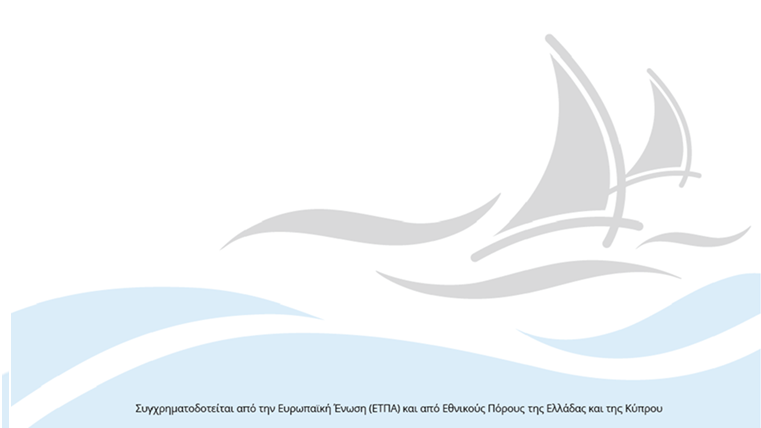 Κατά τη διάρκεια της 2ης τεχνικής συνάντησης θα συζητηθούν θέματα που αφορούν την εξέλιξη της Πράξης κατά το πρώτο εξάμηνο. Πιο συγκεκριμένα, θα γίνουν αναφορές  για την πορεία εξέλιξης της Πράξης, στον τρόπο οργάνωσης και υλοποίησης των δράσεων, τα επιμέρους τεχνικά ζητήματα ως προς τη διαχείριση και τoν συντονισμό της Πράξης, την υλοποίηση των παραδοτέων και των δράσεων που έχει αναλάβει κάθε εταίρος και θα καθοριστεί το χρονοδιάγραμμα των ενέργειων που θα υλοποιηθούν την αμέσως ερχόμενη περίοδο.Στην τεχνική συνάντηση, την οποία διοργανώνει η Ερευνητική Μονάδα Αρχαιολογίας του Πανεπιστημίου Κύπρου σε συνεργασία με την Κοινότητα Ασγάτας, θα λάβουν μέρος μόνο οι εταίροι της Πράξης «ΜΕΤΑΛΛΩΝ ΤΟΠΟΙ-Σταυροδρόμια πολιτισμού στην Ανατολική Μεσόγειο» και θα είναι κλειστή για το κοινό. Οι εταίροι είναι το ΕΚΕΦΕ «Δημόκριτος» (Κύριος Δικαιούχος), η Εφορεία Αρχαιοτήτων Κυκλάδων (ΥΠΠΟΑ), ο Δήμος Σίφνου, η Ερευνητική Μονάδα Αρχαιολογίας του Πανεπιστημίου Κύπρου και η Κοινότητα Ασγάτας της Κύπρου.Την επόμενη μέρα, Σάββατο 4 Δεκεμβρίου του 2021, θα πραγματοποιηθεί η 1η οργανωμένη περιήγηση / εκδρομή στην Κοινότητα Ασγάτας, που θα διοργανώσει η Ερευνητική Μονάδα Αρχαιολογίας του Πανεπιστημίου Κύπρου σε συνεργασία με το Κοινοτικό Συμβούλιο Ασγάτας. Η περιήγηση θα ξεκινήσει από το Παλιό Δημοτικό Σχολείο της Κοινότητας Ασγάτας, όπου προβλέπεται να θα δημιουργηθεί το Κέντρο Ανάδειξης της Φυσικής και Γεωμεταλλουργικής Κληρονομιάς της Ασγάτας, και στη συνέχεια οι συμμετέχοντες θα ξεναγηθούν στα σημεία γεω-αρχαιολογικού ενδιαφέροντος που θα μελετηθούν και θα αναδειχθούν στο πλαίσιο της Πράξης. Με το πέρας της ξενάγησης θα ακολουθήσει ελαφρύ μεσημεριανό στον χώρο των νέων γραφείων του Κοινοτικού Συμβουλίου Ασγάτας.Η περιήγηση θα είναι ανοικτή για το κοινό, όμως θα τηρηθούν όλα τα προβλεπόμενα μέτρα ασφάλειας για την προστασία έναντι του κορονοϊού SARS-CoV-2. Για την περιήγηση θα ξεκινήσει λεωφορείο από τη Λευκωσία (χώρος στάθμευσης Σταδίου ΓΣΠ-δυτική κερκίδα). Ενδιαφερόμενοι από άλλες επαρχίες μπορούν να έρθουν με ιδιωτικά αυτοκίνητα. Οι ενδιαφερόμενοι θα πρέπει να δηλώσουν συμμετοχή στον σύνδεσμο https://forms.office.com/r/tp4CKQcDhS. Ο αριθμός των θέσεων είναι περιορισμένος και θα τηρηθεί σειρά προτεραιότητας.Η Πράξη «ΜΕΤΑΛΛΩΝ ΤΟΠΟΙ- Σταυροδρόμια πολιτισμού στην Ανατολική Μεσόγειο», εγκρίθηκε και υλοποιείται στο πλαίσιο του Προγράμματος Συνεργασίας INTERREG V-A Ελλάδα – Κύπρος 2014-2020 και συγχρηματοδοτείται από την Ευρωπαϊκή Ένωση (Ε.Τ.Π.Α.) και από Εθνικούς πόρους της Ελλάδας και της Κύπρου.Πρόγραμμα 1ης Περιήγησης / Εκδρομής (ανοιχτή για το κοινό, με δήλωση συμμετοχής)ΏραΔραστηριότητα08:30Αναχώρηση λεωφορείου από Λευκωσία (Χώρος στάθμευσης Σταδίου ΓΣΠ, δυτική κερκίδα)09:45 – 10:00Άφιξη στην Κοινότητα Ασγάτας (Πλατεία Κοινότητας-Καφεστιατόριο Πιατάκια) – Καλωσόρισμα από τον Κοινοτάρχη Ασγάτας10:00 – 13:00Περιήγηση-ξενάγηση στα σημεία ενδιαφέροντος 13:00 – 14:15Ελαφρύ μεσημεριανό14:15Αναχώρηση λεωφορείου από Κοινότητα Ασγάτας15:30 Άφιξη στη Λευκωσία